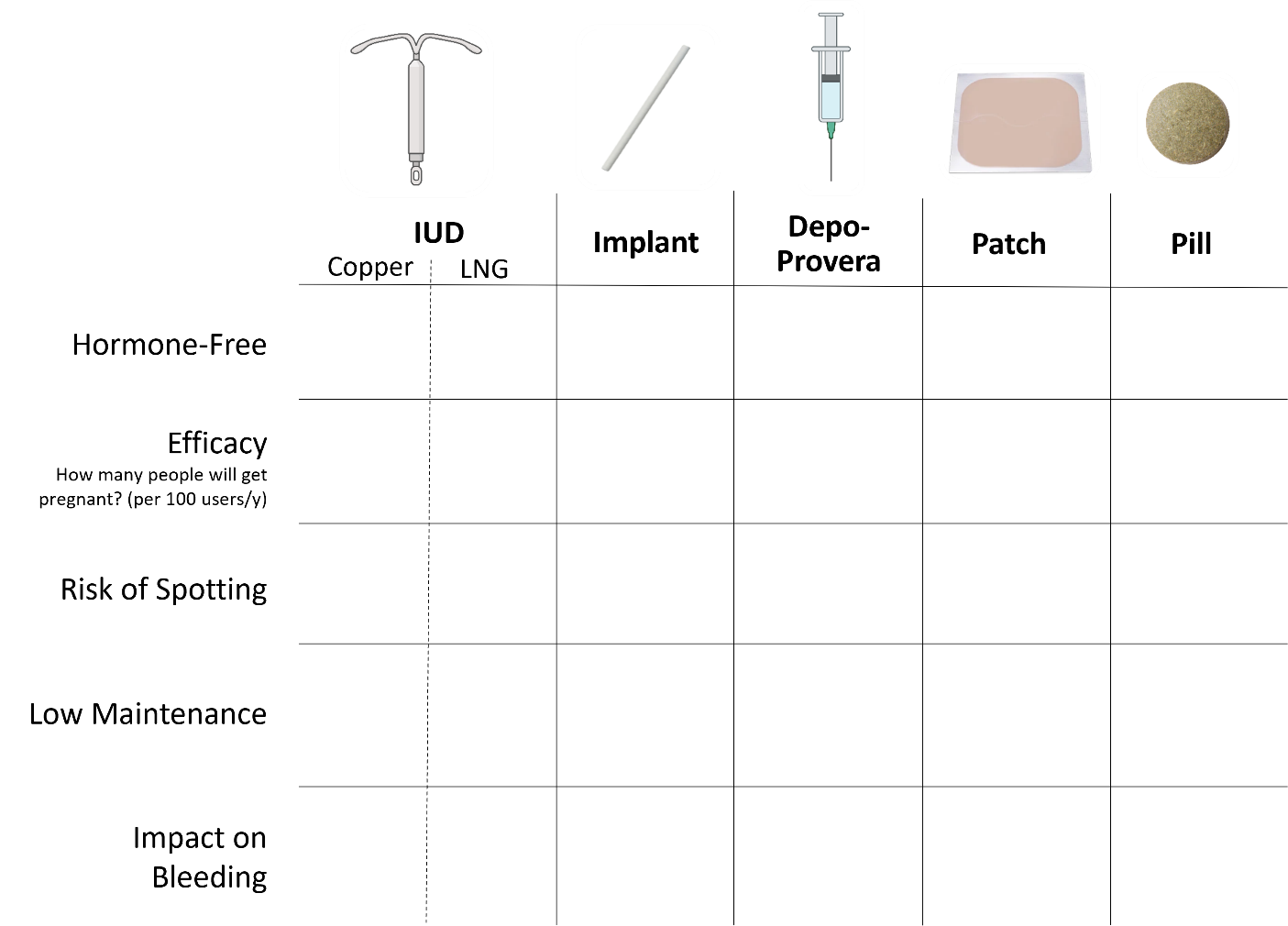 Emergency ContraceptionLevonorgestrel(Plan B)Ulipristal(Ella)Copper IUDCombo OCPsSafetyTolerabilityEfficacyPriceSimplicity